YAKINDOĞU ÜNİVERSİTESİ DİŞHEKİMLİĞİ FAKÜLTESİ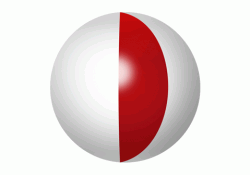     PERİODONTOLOJİ ANABİLİM DALI Prof.Dr.Atilla BERBEROĞLUHİV- ENFEKTE HASTALARDA PERİODONTAL TEDAVİKazanılmış immün yetmezlik sendromu (acquired immunodeficiency syndrome=AIDS) ilk kez 1981 de tanımlandı ve etkeni 1984 te human immunodeficiency virus (HİV) olarak belirlendi.  HİV’un savunma hücrelerine, özellikle CD4 hücrelerinin yüzey reseptör moleküllerine karşı kuvvetli bir affinitesi vardır. Bu nedenle en çok T helper (T4 hücresi) lenfositleri etkilenirler. Ayrıca; monosit, makrofaj, Langerhans ve bazı glial beyin hücreleri ile nöronal hücreleri de etkilediği bilinmektedir. İşin daha da kötüsü lenfo-retüküler dokular, lenf nodları, dalak ve makrofajlarda virüs sürekli replike olmaya devam eder.HİV çoğunlukla vücut sıvılarında (kan, serebrospinal sıvı vb.) de bulunur. Yüksek risk popülasyonu, homoseksüeller, biseksüeller, ilaç bağımlıları, kan transfüzyonu alanlar, hemofili ve koagülasyon bozukluklarıdır. AIDS bütün yaş gruplarını etkiler ancak %98 erişkinlerde rastlanır. Kandaki en önemli değişiklik da CD4-T4 lenfositlerin total lenfositlerin %14 unun altına ya da mm3 de 200 ün altına düşmesidir. Son zamanlarda antiretroviral ajanlar ve proteaz inhibitörleri maddelerle oluşturulan tedavi rejimleri ile tatminkar sonuçlar alınmaya başlanmıştır. Fakat yapılan çalışmalarda virüsün hiçbir zaman tümüyle eradike edilemediği belirlendiğinden tedavinin yaşam boyu sürmesi gerektiğinden söz edilmektedir. AIDS coğrafik yerleşime bakmaksızın dişhekimliğini etkileyen bir hastalıktır. Ağız hastalığın klinik belirtilerinin sık görüldüğü bir bölgedir ve dişhekimleri bu hastalığın oral belirtilerini hemen fark edip hastanın ilgili yerlere başvurmasını sağlamalıdırlar. Gerekiyorsa hastanın hekimiyle işbirliği içinde tedavi edebilmelidirler. Dişhekimleri HİV-enfekte hastalara yardım edebilmeye ve hastalık süresince oral sağlığı korumaya/sürdürebilmeye yetkin ve hazırlıklı olmak zorundadırlar.Periodontal tedavi protokolüHİV-enfekte hastalarda güvenli ve etkili bir tedavi yapabilmek için çeşitli değerlendirmelerin yapılması önemlidir.Sağlık durumuHastanın sağlık durumu, medikal anamnez ve doktor konsültasyonu ile saptanmalıdır. Tedavi kararı, hastanın sağlık durumuna göre değişiklik gösterecektir. Örneğin; AIDS hastalarında yara iyileşmesinde gecikme ve postoperatif enfeksiyon riskinde artış vardır. Ancak bu iki durum;  diğer açılardan sağlıklı, asemptomatik ve CD4 sayıları normal/normale yakın ve viral biyoyükü düşük olan,  HİV-enfekte hastalardaki tedavi planlamasını çok fazla değiştirmemelidir. Hastanın immün durumu ile ilgili şu bilgileri almak önemlidir: CD4+ T4 lenfosit düzeyi nedir? Viral yük şu anda ne durumdadır? Şu andaki CD4+ T4 lenfosit düzeyi ve viral yük geçmişe göre nasıl bir farklılık göstermektedir? Bu testler hastada hangi sıklıkta yapılmaktadır? HİV enfeksiyonu ne zaman fark edilmiştir? Hastanın hangi gün enfekte olduğunu tespit etmek mümkün müdür? İmmün yanıtı değiştirebilecek herhangi bir ilaç bağımlılığı, cinsel yolla bulaşan hastalık, çoklu enfeksiyonlar veya diğer faktörler mevcut mudur? Örneğin; hastada kronik hepatit B, hepatit C, nötropeni, trombositopeni, beslenme yetersizliği ve adenokortikoid yetmezlik var mıdır? Hasta ne tür ilaçlar almaktadır? Aldığı ilaçlara karşı yan etkiler açısından hasta gözlem altında mıdır?Enfeksiyon kontrol önlemleriHİV-enfekte periodontal hastalarda enfeksiyon kontrolü prensiplerine dikkatle ve kesinlikle uyulmalıdır. Bu katı önlemler sayesinde hasta ve dişhekimliği personeli için risk elimine edilmiş veya azaltılmış olur. İmmün sistemi bozuk hastalar dişhekimliği veya diğer sağlık hizmeti verilen yerlerde kolaylıkla enfeksiyon kapabilirler ve kendi hastalıklarını başkalarına bulaştırabilirler.Tedavinin hedefleriDikkatli bir oral muayene ile hastanın dental tedavi gereksinimleri belirlenir. Dental tedavinin esas amacı; ağız sağlığının, rahatlık ve fonksiyonun restorasyonu, korunması ve sürdürülmesi olmalıdır. Periodontal tedavinin amaçları, kronik kandidiazis veya rekürrent oral ülserasyonlar gibi HİV-ilişkili mukozal hastalıkların kontrolüne yönelik olmalıdır. Akut periodontal ve dental enfeksiyonlar tedavi edilmeli ve hastalar ağız hijyeni konusunda bilgilendirilmelidir. Tüm HİV-pozitif hastalar için konservatif, cerrahi olmayan periodontal tedavi tercih edilmelidir. (Bu hastalarda implant tedavisi de dahil cerrahi tedavilerin yapılabildiği bildirilmiştir). HİV enfeksiyonuna bağlı olarak ortaya çıkan nekrotizan ülseratif periodontitis (NUP) ve nekrotizan ülseratif gingivitis (NUG) periodontal dokularda şiddetli yıkıma yol açabilir. Ancak böyle bir öykü, hastanın etkilenen alanlarda ağız hijyenini sağlamakta zorlandığı durumlar dışında,  otomatik olarak dişin çekimini gerektirmez. Cerrahi periodontal işlemlere ilişkin karar hastanın onayı ve doktor konsültasyonu ile verilmelidir.Destekleyici periodontal tedaviHastanın çok iyi bir ağız hijyeni sağlaması ve sürdürmesi bir zorunluluktur. Ek olarak, idame kontrolleri kısa aralıklar ile (2-3 ay) yapılmalı ve ilerleme gösteren herhangi bir periodontal hastalık kuvvetli ve etkin bir şekilde tedavi edilmelidir. Sistemik antibiyotik tedavisi verilirken dikkatli olunmalıdır. Hastanın genel sağlık durumunun izlenmesi için kan ve diğer medikal laboratuar testlerinden yararlanılmalı ve hastanın doktoru ile koordinasyona gidilmelidir.Psikolojik faktörlerNöronal hücrelerin HİV enfeksiyonu beyin fonksiyonlarını etkileyebilir ve demansa yol açabilir. Bu durum hastaların dental tedaviye yanıt vermesini etkiler. Ancak, nöronal lezyonların bulunmadığı durumlarda dahil, tüm HİV-enfekte hastalarda psikosomatik faktörler çok çeşitlidir. Hastalar tıbbi gizlilik konusunda çok duyarlıdırlar ve bu gizlilik sağlanmalıdır. Yaşamı tehdit eden bir hastalık ile baş etmeye çalışmak kişilerde depresyon; anksiyete ve kızgınlığa neden olabilir ve bu kızgınlık dişhekimine veya personeline yönelebilir. Hastanın durumunu anlamak ve hoşgörü ile yaklaşmak gerekir. Tedavi, sakin gerilimsiz bir ortamda yapılmalı ve hastanın stresi azaltılmalıdır. Dişhekimi hastanın oral durumu ve sağlığı ile bilgilendirme yapabilecek ve tavsiyelerde bulunacak bir düzeyde bilgi sahibi olmalıdır. Dişhekimleri durumlarını bilmeyen HİV-enfekte hastalar ile karşılaşabilirler. HİV enfeksiyonunun erken tanı ve tedavisi hastaların yaşam süreleri ve yaşam kaliteleri için çok önemlidir. Dişhekimleri hastalara test yaptırmaları için yol gösterici olmalı ve onları bu konuda ikna edip cesaretlendirmelidirler. HİV enfeksiyonunu düşündürebilecek oral lezyonlar hakkında hastalar bilgilendirilmeli ve eğer mümkünse hastaya geçmişte HİV enfeksiyonuna ekspoze olup olmadığı sorulmalıdır. HİV testi istenecekse bu hasta ile görüşülmeli, bilgilendirmeli ve onayı alınmalıdır. Daha da iyisi hastanın medikal doktorlara yönlendirilmesidir. Oral kandidiazisHİV-ilişkili kandidiazis, topikal antifungal tedaviye erken evrede çoğu kez iyi yanıt verir. Hiperplastik kandidiazis de dahil olmak üzere daha ileri lezyonlar için sistemik antifungal ilaçların verilmesi gerekebilir. Özofagustaki kadidiasizde sistemik tedavi zorunludur. Hangi tür olursa olsun tedavi sonrasında ilaç kesilince lezyonlar tekrarlamaya eğilimlidirler. Özellikle sistemik tedavi sonrasında geride dirençli kandida suşlarının kaldığı tespit edilmiştir. Birçok oral topikal antifungal ajan büyük miktarlarda sukroz içerdiğinden uzun süre kullanıldıklarında kariyojenik etki gösterebilirler. Vajinal tabletler sukroz içermediğinden, bazı hekimler vajinal tabletlerin oral yolla alınımını önermektedirler.  Ancak bu tabletlerin aktif üniteleri (100.000) oral dozajlardan (200.000-600.000) çok daha düşüktür. Sukroz-içermeyen nistatin’in toz formu da bulunmaktadır ve her kullanımda su ile karıştırılarak ( 1/8 çay kaşığı toz, ½ bardak su) uygulanabilmektedir. Son yıllarda itraconazole ve amfoterisin B ‘nin sukroz-içermeyen oral süspansiyonları çıkmıştır. Bunların etkinliği ile ilgili karşılaştırılmalı araştırmalar henüz tamamlanmamıştır. Amfoterisin B ‘nin oral süspansiyonu Kandida albikans’a diğer türlerden daha etkilidir. Bu oral süspansiyonlar ile hastaların ağızlarını birkaç dakika çalkalamaları ve sonra yutmaları önerilmelidir. Fluconazole oral süspansiyonun likit nistatinden daha kuvvetli antifungal etki gösterdiği belirtilmiştir. Klorheksidin ve setil-pridinyum klorid içeren ağız gargaraları da oral kandidal enfeksiyonlarda profilaktik olarak kullanılabilirler. Haftada bir sistemik fluconazole’ün uzun-dönem profilaktik yarar sağladığı belirtilmektedir. Sistemik antifungal ajanlar ( ketoconazole, fluconazole, itraconazole ve amfoterisin B) oral kandidiazis tedavisinde etkilidir. Sistemik tedavi gerektiğinde tercih edilen ilaç ketoconazole olabilir. Ancak herhangi bir sistemik ajanın uzun süre kullanımı sonucunda kandidal organizmaların dirençli suşları ortaya çıkabilir ve immün baskılanmanın ileri dönemlerinde ortaya çıkan ve yaşamı tehdit eden kandidal enfeksiyonların tedavisinde bu ilaçlar etkisiz hale dönüşebilir. Ayrıca belirgin yan etkiler de oluşabilir. Bir örnek olarak, ketoconazole’ün uzun süre kullanımı, daha önce karaciğer hastalığı olan kişilerde hasara yol açabilir.  İmmün sistemi baskılanmış hastalardaki kronik hepatit B veya hepatit C riskinin artması bazı hastaları ketoconazole’ün indüklediği karaciğer hasarı için risk altına sokabilir. Eğer ketoconazole verilecekse, hastalarda başlangıçta karaciğer fonksiyon testleri yapılmalı ve tedavi süresince en az ayda bir bunlar tekrarlanmalıdır. (Bu ilaç, hastanın aspartat aminotransferaz (AST) düzeyi normalden 2,5 kat fazla ise kontrendikedir).Oral kıllı lökoplakiBirçok hastada, oral hairy lökoplaki tedaviye çok az yanıt verir. Lezyonlar lazer veya konvansiyonel cerrahi ile elimine edilebilir. Zidovudine ile veya topikal retinoidlerin de etkili olabileceği bildirilmektedir. Acyclovir gibi sistemik antiviral ajanların daha iyi iyileşme sağlayabileceği gösterilmiştir. Fakat antiviral tedavi kesildiğinde lezyonlar tekrarlar. Oral hairy lökoplaki’nin insidansı ancak, HİV enfeksiyonuna özgü kombine antiviral ilaç tedavisinin geliştirilmesi ile birlikte azalmıştır.Kaposi sarkomuKaposi sarkom multi fokal, vasküler bir neoplazmdır. Nedeni bilinmemekle beraber viral orijinli olduğu öne sürülmüştür. Malign olmasına rağmen lokalize ve yavaş gelişen bir lezyondur. Oral lezyonlar genellikle ağrısız kırmızı-mor renktedir. Lezyonlar genellikle noduler olup hemanjiyom, hematom, piyojenik granüloma ile karışır.HİV-pozitif bireylerde Kaposi sarkomu en sık rastlanan tümör olmasına rağmen insidansı antiviral uygulama protokolleriyle düşmüştür. Oral Kaposi Sarkomu’nun tedavisinde antiretroviral ajanlar, lazerle eksizyon, radyasyon tedavisi, intralezyonel vinblastine, interferon  veya diğer kemoterapötik ilaçların intralezyonel enjeksiyonu gibi yöntemler kullanılmaktadır. Vinbalstine sülfat’ın (0.2 mg/ml ) serum fizyolojik içindeki solüsyonunun lezyon içerisine (dozaj: 0,1 mg/cm2) enjeksiyonu ile başarılı sonuçlar alındığı bildirilmiştir. Yanıt veren hastalarda bu tedavi tümör geçene veya lezyonlar stabil kalana kadar ikişer haftalık ara ile tekrarlanmıştır. Bazı hastaların işlem sonrası ağrı hissetmesine ve çok sık rastlanmasa da ülserasyonlar görülmesine rağmen hastalar bu tedaviyi oldukça iyi tolere etmişlerdir. Seksen iki intraoral Kaposi sarkomu lezyonunda % 70 oranında tam iyileşme gerçekleşmiş ama lezyonlar tekrarlama eğilimi göstermiştir. Dişetindeki Kaposi sarkomuna destruktif periodontitis eşlik ediyor olabilir. Bu durumlarda, intralezyonel veya sistemik kemoterapi ile birlikte, diştaşı temizliği ve kök düzeltmesi ve diğer periodontal tedavilerin de yapılması gerekir.Oral melenotik hiperpigmentasyonlar HIV-enfekte bireylerde oral pigmentasyon görülme sıklığı artmıştır. Pigmentasyon genellikle bukkal, palatinal mukozada dişetinde veya dilde gözlenebilir. Oral pigmentasyon bu hastaların kullandığı bazı ilaçların etkisiyle de gözlenebilir. Bu ilaçlar uzun süreli ketakonozol kullanımı ya da adrenokortikoid kullanımından oluşabilir.Basiller (epiteloid) anjiomatozis (Bacillary angiomatosis)Basiller anjiomatozis; konservatif periodontal tedavi, lezyonun eksizyonu ve geniş spektrumlu antibiyotiklerin (eritromisin veya doksisiklin) verilmesiyle tedavi edilir.Nonspesifik oral ülserasyonlar ve rekürrent aftlarBirçok oral ülserasyon; başta herpes simpleks, Epstein-Barr virüs ve sitomegalovirüs olmak üzere viral nedenlere bağlı olarak ortaya çıkabilir. Bu nedenle, klinisyen bu lezyonlarda viral kültür incelemesi yapmalı ve uygun olan durumlarda antiviral ajanlar kullanmalıdır. İmmün sistemi bozuk hastalarda oral viral enfeksiyonlar genellikle acyclovir (200-800 mg, günde 5 kez, en az 10 gün boyunca)  ile tedavi edilir. Rekürrensi önlemek için idame tedavisi ( günde 200 mg, 2-5 kez) gerekebilir. Dirençli viral suşlar; foscarnet, ganciclovir veya valacyclovir hidroklorid ile tedavi edilmektedir. İmmün sistemi bozuk hastalarda ortaya çıkan rekürrent aftöz ülserler veya diğer mukozal lezyonlar topikal kortikosteroit uygulaması ile (fluocinonide jel, günde 3-6 kez) güvenli ve etkili bir şekilde tedavi edilebilir. Ancak topikal kortikosteroidler bu tür hastalarda kandidiazise yatkınlığı/duyarlılığı artırabilir. Bu nedenle, tedaviyi takiben profilaktik antifungal ilaçlar kullanılmalıdır. HİV-pozitif hastalarda görülen büyük aftöz ülserler bazen konvansiyonel topikal tedaviye dirençli olabilir. Bu durumda sistemik kortikosteroidler ( prednisone, günde 40-60 mg) veya alternatif tedavi (thalidomide, levamisole, pentoxifylline vb.) değerlendirilmelidir. Bu ajanların belirgin yan etkileri vardır ve klinisyen bu bakımdan dikkatli olmalı ve hastayı iyi biçimde gözlemlemelidir. HİV enfeksiyonunun tedavisinde kullanılan tüm antiviral ajanların ilaç etkileşimleri riski ve belirgin yan etkiler taşıdığı unutulmamalıdır. HİV-pozitif hastalarda periodontal hastalıkHİV- pozitif hastalarda gingival ve periodontal problemler de görülür. Çizgisel gingival eritem ve nekrotizan ülseratif gingivitis (NUG) gibi gingival sorunlar hızla ilerleyerek nekrotizan ülseratif periodontitise (NUP) veya nekrotizan ülseratif stomatozise (NUS) dönüşebilir. Bunların tedavisinde, CD 4 düzeyleri ve viral yük durumu da dahil olmak üzere dikkatli bir medikal değerlendirme ve hastanın doktoru ile konsültasyon yapılmalıdır.Çizgisel gingival eritemHIV- pozitif hastalarda kolay kanamalı, çizgisel eritamatöz dişeti iltihabı gelişebilir. Bu eritemin agresif periodontitisin öncüsü olma olasılığından söz edilmiştir. Mikroflora daha çok periodontitistekine benzerdir. Lineer dişeti iltihabı lokalize ya da generalize olabilir. Marjinal gingiva ile sınırlı kalabildiği gibi yapışık dişetine de yayılabilir. Çizgisel gingival eritem tedaviye dirençlidir ancak lezyonlar spontan olarak remisyon da gösterebilir. Bu konuda yapılan son çalışmalar, çizgisel gingival eritemin kandida albikans veya diğer kandidal suşların kronik enfeksiyonuna bağlı olarak geliştiğine işaret etmektedirler.Tedavi önerileri1.adım. İyi bir ağız hijyeni için hastanın eğitilmesi.2.adım. Etkilenen alanlara diştaşı temizliği, polisaj ve, klorheksidin ile subgingival irrigasyon yapılması3.adım. Klorheksidin glukonat ağız gargarası verilmesi4.adım. 2-3 hafta sonra hastanın yeniden değerlendirilmesi, eğer lezyonlar devam ediyorsa kandiazis olasılığının değerlendirilmesi ve 7-10 gün sistemik antifungal ajan (örn. fluconazole) ampirik uygulaması 5.adım. Gerekirse yeniden tedavi6.adım. Hastanın 2-3 aylık periyodik kontroller ile takibi.Nekrotizan ülseratif gingivitisGenel olarak, HİV-pozitif hastalarda NUG insidansının arttığı bildirilmesine rağmen bu konuda görüş birliği yoktur. NUG’in HİV-pozitif hastalardaki tedavisi HİV-negatif hastalardakinden farklı değildir.  Öncelikle, topikal anestetik uygulamasını takiben peroksit emdirilmiş pamuk tamponlar ile bölge temizlenir. Daha sonra hastaya NUG’in tedavisinin anlatıldığı bölümde olduğu gibi piyasada satılan %3 lük hidrojen peroksiti 1/3 oranında sulandırılarak gargara yapması önerilir. Aslında, hidrojen peroksit oral dokular için zararlıdır. Bu nedenle kullanılırken miktar ve süre olarak aşırıya kaçılmamasına özen gösterilmeli ve hasta yan etkiler konusunda uyarılmalıdır. İmmün sistemi bozuk hastalarda ise hidrojen peroksit özellikle kontrendikedir. Hasta, ilk hafta içinde her gün veya gün aşırı görülmeli, etkilenen alanların temizliği yapılmalı ve plak kontrolü programı kademeli olarak uygulamaya sokulmalıdır. Bölgedeki hassasiyetin izin verdiği aşamada rutin plak kontrolüne başlanır. Hasta sigara ve alkol kullanmamalı ,tuz, biber, hardal, sos..vb. tahriş edici yiyecek ve içeceklerden uzak durmalıdır. Klorheksidin glukonat  % 0.12 gibi antimikrobiyal bir ağız gargarası önerilebilir. Orta veya şiddetli derecede doku yıkımı, lokalize lenfadenopati veya sistemik bulgular veya her ikisinin birden bulunduğu hastalara metronidazol veya amoksisilin gibi sistemik antibiyotikler verilebilir. Antibiyotikler verildiğinde, profilaktik antifungal ilaçların kullanımı da düşünülmelidir. Akut semptomların geçmesinden 1 ay sonra, tedavinin etkisini belirleyebilmek amacıyla, periodonsiyum yeniden değerlendirilmeli ve daha ileri tedaviye olan gereksinimi değerlendirilmelidir.Nekrotizan ülseratif periodontitisNUP’in tedavisinde lokal debridman, diştaşı temizliği ve kök düzeltmesi, klorheksidin glukonat veya povidone iyodin (betadin) gibi bir antimikrobiyal ile dişhekiminin irrigasyon yapması, iyi bir oral hijyenin sağlanması (evde hastaların antimikrobiyal gargara kullanması veya irrigasyon yapması) gereklidir. Bu tedavi yaklaşımı, çok az sayıda hasta üzerinde yapılan araştırmaların bulgularına dayanmaktadır. Şiddetli NUP’in tedavisinde antibiyotik uygulaması gerekebilir ancak HİV-enfekte hastalarda, oportunistik (fırsatçı) veya potansiyel olarak tehlikeli lokal kandidiazis, hatta kandidal septisemi riski göz önüne alınarak, dikkatle kullanılmalıdır. Eğer mutlaka bir antibiyotik gerekli ise; metronidazol ( 250 mg, 2 tablet hemen alınıp, daha sonra 5-7 gün boyunca günde 1 tablet) tercih edilmelidir. Antibiyotik ile birlikte profilaktik olarak topikal veya sistemik bir antifungal ajanın kullanılması da akıllıca olabilir. Konvansiyonel periodontitis, periodontal tedavi protokolüne uygun şekilde, tedavi edilmelidir.Oral kandidiazis’de sıkça kullanılan antifungal terapatik ajanlarTopikal ilaçlarClotrimazole (Mycelex), 10-mg tablet: 3-5 tablet/gün, 7-14 gün boyunca, ağızda eritilir.Nystatin (Mycostatin, Nilstat)a) Oral süspansiyon – 100.000 U/ml: disp 240 ml1 çay kaşığı (5 ml) qid-çalkalamab) Oral süspansiyon (extemporaneous)disp 2-4 milyar U1/8 çay kaşığı (500.000 U) , ½ bardak su içinde çözülürGünde 4 kez çalkalamaNot: Bu form sukroz içermezc) tabletler – (500.000 U) : Günde 4-5 kez tablet ağızda eritilir.d) pastiller – (200.000 U): Günde 4-5 kez 1-2 pastil ağızda eritilir.e) Vajinal tabletler – (100.000 U): 1 tablet ağızda eritilir.f) Merhem (anguler cheilitis için) – 15-g tüp: günde 3-4 kez etkilenen alana uygulama3. Clotrimazole merhem - 15-g tüp:  etkilenen alana uygulama qid.4. Miconazole % 2 merhem - 15-g tüp: etkilenen alana uygulama qid.5. Itraconazole oral süspansiyon (Sporanox) – 100-200 mg, günde 1 kez, 7-28 gün boyunca6. Fluconazole oral süspansiyon (Diflucan) – ilk gün 200 mg, sonra günde 100 mg, en az 2 hafta süreyle7. Amfoterisin B oral süspansiyon (Fungizone) – 100 mg, günde 4 kez, 2 haftaSistemik ilaçlar:Ketoconazole (Nyzoral) – 100-mg tablet: Hemen 2 tablet alınır, sonra yenmek ile birlikte günde 1-2 tablet, 5-14 gün boyuncaFluconazole (Diflucan) – 100-mg tablet: Hemen 2 tablet alınır, sonra günde 1 tablet, 7-14 gün boyuncaItraconazole (Sporanox) – 100 mg kapsül: 200 mg, günde 1 kez yemekler ile birlikte 4 hafta IDS ve nötropenik hastalar.